Name: ………………………………………………..…Adm No: ….…………Class: ………… Candidate’s Sign: ………...............Date: ………………..........................................OPENER EXAMSTERM 3 2023FORM TWO BIOLOGYState the name given to the study of:        							(2 marks)Cell…………………………………………………………………………………………………………...Micro organism…………………………………………………………………………………………………………...The diagram below represents an apparatus used to collect specimens for study.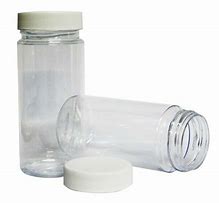 Identify the apparatus.                 								(1 mark)…………………………………………………………………………………………………………...State why it is advisable to have the apparatus illustrated above made of glass. 	 (2 marks)…………………………………………………………………………………………………………...…………………………………………………………………………………………………………...State two functions of a cell sap.                 							  (2 marks)…………………………………………………………………………………………………………...…………………………………………………………………………………………………………...…………………………………………………………………………………………………………...Using a microscope, a student counted 55 cells across a field of view whose diameter was 6000µm     . Calculate the average length of cells. Show your working.                 			   (2 marks)…………………………………………………………………………………………………………...…………………………………………………………………………………………………………...…………………………………………………………………………………………………………...…………………………………………………………………………………………………………...State two functions of endoplasmic reticulum.                					 (2 marks)…………………………………………………………………………………………………………...…………………………………………………………………………………………………………...…………………………………………………………………………………………………………...Distinguish between diffusion and osmosis.                     					 (2 marks)…………………………………………………………………………………………………………...…………………………………………………………………………………………………………...…………………………………………………………………………………………………………...a) What is meant by wilting?                            					 	    (1 mark)…………………………………………………………………………………………………………...…………………………………………………………………………………………………………...b) Explain how an increase in temperature affects the rate of active transport.           	  (2 marks)…………………………………………………………………………………………………………...…………………………………………………………………………………………………………...………………………………………………………………………………………………………...State the role of light in photosynthesis.                 						    (2 marks)…………………………………………………………………………………………………………...…………………………………………………………………………………………………………...The diagram below represent a cell;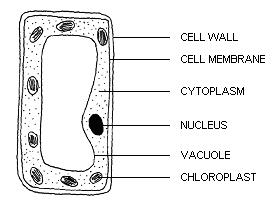          a) Name the parts; 										(2 marks)   X ………………………………………………………………………………………    Y……………………………………………………………………………………….      b) Suggest why the structure labeled X would move on one side then the other.             	   (1 mark)…………………………………………………………………………………………………………...…………………………………………………………………………………………………………...     c) Name the end product that is formed at part labeled X.                                  			   (1 mark)…………………………………………………………………………………………………………...     10. Sketch a graph on the axis below showing how light intensity affects the rate of photosynthesis.                                                                                                                                    		  	   (1 mark)    b) Give two limiting factors.                             					    		(2 marks)…………………………………………………………………………………………………………...…………………………………………………………………………………………………………...11. The diagram below illustrates a set of biological process in a green plant.Name;											(2 marks)Process N…………………………………………………………………………………………………………...Polysaccharide P…………………………………………………………………………………………………………...State two environmental condition necessary for process N to take place.          		(2 marks)…………………………………………………………………………………………………………...…………………………………………………………………………………………………………...12. State two ways in which xylem vessels are adapted to their functions.       			(2 marks)…………………………………………………………………………………………………………...…………………………………………………………………………………………………………...13. The number of stomata on the lower and upper surface of two leaves from plant species X and Y were       counted under the field of view over light microscope. The results were shown in the table below.Which of the two leaves would be expected to have a low rate of transpiration.     		 (1 mark)…………………………………………………………………………………………………………...Give a reason for your answer.           							   (2 marks)…………………………………………………………………………………………………………...…………………………………………………………………………………………………………...14. Explain three ways in which red blood cells are adapted to increase surface area.     		    (3 marks)…………………………………………………………………………………………………………...…………………………………………………………………………………………………………...…………………………………………………………………………………………………………...…………………………………………………………………………………………………………...…………………………………………………………………………………………………………...…………………………………………………………………………………………………………...15. State the role of each of the following in the mammalian respiratory system.           a) Mucus              										               (2 marks)…………………………………………………………………………………………………………...…………………………………………………………………………………………………………...      b) Cartilage rings.        									                 (1 mark)…………………………………………………………………………………………………………...…………………………………………………………………………………………………………...16. i) State two adaptation of the frog’s skin to gaseous exchange.     			            (2 marks)…………………………………………………………………………………………………………...…………………………………………………………………………………………………………...…………………………………………………………………………………………………………...  ii) Explain how the human nasal cavity is adapted to gaseous exchange.      		             (3 marks)…………………………………………………………………………………………………………...…………………………………………………………………………………………………………...…………………………………………………………………………………………………………...…………………………………………………………………………………………………………...…………………………………………………………………………………………………………...…………………………………………………………………………………………………………...  iii) Explain why the amoeba does not require an elaborate gaseous exchange system.  	              (2 marks)…………………………………………………………………………………………………………...…………………………………………………………………………………………………………...…………………………………………………………………………………………………………...  iv) Name the respiratory disease caused by Bordetella portusis.         				  (1 mark)…………………………………………………………………………………………………………...17. i) What is single circulatory system.                 						                (1 mark)…………………………………………………………………………………………………………...    ii) Name an organism which has the single circulatory system.             			                 (1 mark)…………………………………………………………………………………………………………...   iii) Name the opening to the chamber of the heart of an insect.       			                 (1 mark)…………………………………………………………………………………………………………...   iv) State three structural differences between arteries and veins in mammals.    		                (3 marks)…………………………………………………………………………………………………………...…………………………………………………………………………………………………………...…………………………………………………………………………………………………………...  v) Name a disease that causes thickening and hardening of arteries.            		                 (1 mark)…………………………………………………………………………………………………………...18. In an investigation, a student extracted 3 pairs of pawpaw cylinders using a cork borer. The cylinders      were cut to 50mm length and placed in a beaker containing a solution. These results after 40 minutes       were as shown in the table below.Account for the results in the table above.          				                            (4marks)…………………………………………………………………………………………………………...…………………………………………………………………………………………………………...…………………………………………………………………………………………………………...…………………………………………………………………………………………………………...…………………………………………………………………………………………………………...…………………………………………………………………………………………………………...…………………………………………………………………………………………………………...…………………………………………………………………………………………………………...…………………………………………………………………………………………………………...What would be a suitable control set up for the investigation?      				   (2 marks)…………………………………………………………………………………………………………...…………………………………………………………………………………………………………...………………………………………………………………………………………………………….Number of stomataLeafUpper surfaceLower surfaceX412Y2023FeatureResultsAverage length of the cylinder in mm56mmStiffness of the cylinderStiff